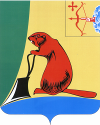 Общие положенияЗаключение Контрольно-счетной комиссии Тужинского района (далее – Контрольно-счетная комиссия) на проект решения Тужинской районной Думы «О внесении изменений в решение Тужинской районной Думы                        от 19.12.2022 № 15/88 (далее – Решение) подготовлено в соответствии                      с Положением Контрольно-счетной комиссии, утвержденным решением Тужинской районной Думы от 13.12.2021 № 4/25, статьей 39 Положения о бюджетном процессе в Тужинском муниципальном районе Кировской области, утвержденного решением Тужинской районной Думы от 26.02.2021 № 54/400.Решением Тужинской районной Думы от 19.12.2023 № 15/88 утвержден бюджет Тужинского муниципального района на 2023 год и плановый период 2024-2025 годов.В соответствии с представленным проектом Решения вносимые изменения обусловлены необходимостью корректировки безвозмездных поступлений и обеспечения расходов по первоочередным направлениям за счет распределения остатков средств, сложившихся на счете бюджета муниципального района на 01.01.2023.Проектом Решения предлагается утвердить основные характеристики бюджета:тыс. рублейКроме того, проектом Решения предлагается утвердить объем бюджетных ассигнований дорожного фонда на 2023 год в сумме 30 406,7 тыс. рублей.Доходы бюджетаОбъем доходной части бюджета района в 2023 году в целом планируется увеличить на 11 077,3 тыс. рублей, в том числе на 11 062,5 тыс. рублей за счет безвозмездных поступлений и на 14,8 тыс. рублей за счет поступления собственных доходов.Собственные доходы увеличиваются за счет поступления доходов от оказания платных услуг (родительская плата) на 14,8 тыс. рублей.Безвозмездные поступления на 2023 год корректируются за счет увеличения субсидий на 9 432,5 тыс. рублей, субвенций на 1 106,4 тыс. рублей, иных межбюджетных трансфертов на 493,7 тыс. рублей, спонсорской помощи на 30,0 тыс. рублей.В результате вносимых изменений прогнозируемый объем доходов бюджета района увеличится на 8% и составит 150 259,8 тыс. рублей. Объем доходов бюджета района на плановый период корректируется по безвозмездным поступлениям, на 2024 год уменьшение составило 0,1 тыс. рублей и на 2025 год на 0,05 тыс. рублей.Расходы бюджетаПредставленным проектом Решения предусматривается увеличение расходной части бюджета района в 2023 году на 21 778,0 тыс. рублей или на 15,6%. В результате вносимых изменений расходная часть бюджета района на 2023 год составит 161 442,4 тыс. рублей.Расходная часть бюджета района корректируется за счет собственных средств бюджета, безвозмездных поступлений и за счет остатков, сложившихся на счете бюджета района по состоянию на 01.01.2023.Вносимые изменения в расходную часть бюджета района предлагается направить:за счет собственных средств бюджета – на увеличение бюджетных ассигнований на оплату питания детей в детских оздоровительных лагерях – 14,8 тыс. рублей;за счет безвозмездных поступлений (11 062,5 тыс. рублей) – на увеличение бюджетных ассигнований: на заработную плату работникам образования и культуры – 3 521,6 тыс. рублей, на осуществление дорожной деятельности в отношении автомобильных дорог общего пользования местного значения – 201,8 тыс. рублей, на капитальный ремонт, восстановление изношенных верхних слоев асфальтобетонных покрытий, устройство защитных слоев – 4 620,0 тыс. рублей, на разработку схем газоснабжения населенных пунктов – 1 089,0 тыс. рублей, на реализацию прав на получение общедоступного и бесплатного дошкольного образования  - 1 106,3 тыс. рублей, на выполнение отдельных государственных полномочий по обеспечению прав на жилое помещение в соответствии с Законом Кировской области «О социальной поддержке детей-сирот и детей, оставшихся без попечения родителей – 0,1 тыс. рублей, на обеспечение и доставку твердого топлива для членов семей мобилизованных – 300,0 тыс. рублей, на обеспечение семей находящихся в трудной жизненной ситуации автономными пожарными извещателями – 130,5 тыс. рублей, на осуществление части полномочий поселений по решению вопросов местного значения в соответствии с заключенными соглашениями – 63,2 тыс. рублей,  на организацию   фестиваля «Наследники Побед. Нам доверена память» - 30,0 тыс. рублей;за счет остатков, сложившихся на едином счете бюджета района по состоянию на 01.01.2023 (10 700,7 тыс. рублей) – на увеличение бюджетных ассигнований дорожного фонда (акцизы, поступившие и не освоенные в 2022 году) – 2 553,6 тыс. рублей (в том числе предусмотрен иной межбюджетный трансферт на осуществление дорожной деятельности  Тужинскому городскому поселению в размере 500,00 тыс. рублей), на разработку схем теплоснабжения, водоснабжения и водоотведения в границах поселений – 432,0 тыс. рублей, на ремонт крыши здания администрации Тужинского муниципального района – 3 009,0 тыс. рублей (контракт 2022 года), на осуществление мероприятий по содержанию и ремонту имущества, находящегося в муниципальной собственности (краеведческий музей) –  150,0 тыс. рублей, на укрепление материально-технической базы дома культуры – 234,0 тыс. рублей, на благоустройство и периметральное ограждение построенных ФАПов в д. Васькино и с. Шешурга, а так же на подвод водопровода, обустройство септика, благоустройство и периметральное ограждение планируемого к строительству в 2023 году ФАП в с. Пачи – 150,0 тыс. рублей, на замену окон в здании администрации – 966,2 тыс. рублей (в том числе контракт 2022 года – 495,5 тыс. рублей), на осуществление строительного контроля – 62,5 тыс. рублей (контракт 2022 года), на  изготовление мемориальной доски – 10,0 тыс. рублей, на замену ворот в гаражах – 200,0 тыс. рублей (контракт 2022 года), на паспортизацию и оценку имущества на 250,0 тыс. рублей, на заработную плату работников муниципальных учреждений – 2 460,7 тыс. рублей, на оплату исполнительского сбора – 112,5 тыс. рублей, на прочие расходы муниципальных учреждений - 110,2 тыс. рублей (на транспортные расходы, канцтовары, связь, заправку картриджей).Объем расходов бюджета района на плановый период корректируется с уменьшением на 2024 год 0,1 тыс. рублей и на 2025 год на 0,05 тыс. рублей.Дефицит, муниципальный долг бюджета районаВ результате предложенных корректировок доходной и расходной части бюджета района в 2023 году дефицит бюджета увеличивается на 10 700,7 тыс. рублей и составит 11 182,6 тыс. рублей. Источником финансирования увеличения дефицита являются остатки средств бюджета района, сложившиеся на 01.01.2023.Верхний предел муниципального долга Тужинского муниципального района и расходы на обслуживание муниципального долга не корректируются.Размер дефицита в плановом периоде 2024 и 2025 годов не изменяется и составит: в 2024 – 526,0 тыс. рублей, в 2025 году – 262,4 тыс. рублейВыводы Заключение Контрольно-счетной комиссии на проект Решения подготовлено в соответствии с Положением о Контрольно-счетной комиссии, утвержденным решением Тужинской районной Думы от 13.12.2021 № 4/25, статьей 39 Положения о бюджетном процессе в Тужинском муниципальном районе Кировской области, утвержденного решением Тужинской районной Думы от 26.02.2021 № 54/400.Проектом Решения планируется изменение основных характеристик бюджета района:на 2023 год: доходы увеличатся на 11 077,3 тыс. рублей и составят 150 259,8 тыс. рублей, расходы увеличатся на 21 778,0 тыс. рублей и составят 161 442,4 тыс. рублей, дефицит увеличится на 10 700,7 тыс. рублей и составит 11 182,6 тыс. рублей;на 2024 год: доходы уменьшатся на 0,1 тыс. рублей и составят 135 015,6 тыс. рублей, расходы уменьшатся на 0,1 тыс. рублей и составят 135 541,6 тыс. рублей, дефицит не изменится и составит 526,0 тыс. рублей;на 2025 год: доходы уменьшатся на 0,05 тыс. рублей и составят 143 335,1 тыс. рублей, расходы уменьшатся на 0,05 тыс. рублей и составят 143 597,5 тыс. рублей, дефицит не изменится и составит 262,4 тыс. рублей.Бюджетные ассигнования дорожного фонда на 2023 год увеличатся на 7 058,3 тыс. рублей и составят 30 406,7 тыс. рублей. Объемы безвозмездных поступлений, планируемых к поступлению из областного бюджета, соответствуют объемам Закона Кировской области от 19.12.2022 № 149-ЗО «Об областном бюджета на 2023 год и плановый период 2024 и 2025 годов» (в редакции от 16.02.2023).По результатам экспертизы проекта решения нарушений бюджетного законодательства не установлено.Контрольно-счетная комиссия считает возможным принятие проекта решения Тужинской районной Думы «О внесении изменений в решение Тужинской районной Думы от 19.12.2022 № 15/88».Председатель Контрольно-счетнойкомиссии Тужинского района                                                            Ю.В. Попова01.03.2023КОНТРОЛЬНО-СЧЕТНАЯ КОМИССИЯ МУНИЦИПАЛЬНОГО ОБРАЗОВАНИЯ ТУЖИНСКИЙ МУНИЦИПАЛЬНЫЙ РАЙОН КИРОВСКОЙ ОБЛАСТИул. Горького, д. 5, пгт Тужа, Тужинский район, Кировская область, 612200,    тел: (83340) 2-16-45, E-mail: kcktuzha@mail.ruЗАКЛЮЧЕНИЕна проект решения Тужинской районной Думы «О внесении изменений в решение Тужинской районной Думы от 19.12.2022 № 15/88 (март)Наименование основных характеристик202320242025Доходы 150 259,8135 015,6143 335,1Расходы 161 442,4135 541,6143 597,5Дефицит-11 182,6-526,0-262,4